№ 1132п от 11.11. 2019 г.О внесении изменений в состав Консультативного межэтнического Совета 	В связи с изменением состава Консультативного межэтнического Совета при главе МО «Алданский район», постановляю:Внести изменения в Постановление от 23.10.2018 года  № 991п «О внесении изменений в состав Консультативного межэтнического Совета при главе МО «Алданский район» считать утратившим силу.Утвердить состав Консультативного межэтнического Совета при главе МО «Алданский район» (далее – Приложение 1)Постановление № 991п от 23.10.2018 года  «О внесении изменений в состав Консультативного межэтнического Совета при главе МО «Алданский район» считать утратившим силу.Опубликовать настоящее постановление в периодическом печатном издании «Возрождение Алдана» и на официальном сайте администрации МО «Алданский район»Настоящее постановление вступает в силу с момента его подписания.Контроль по исполнению настоящего постановления возложить на заместителя главы администрации МО «Алданский район» по социальным вопросам (Сахно И.В.)И.о. главы района									Р.Г. ХалиуллинМихайлова Сахаяна Ревовна 8(41145)31545Исполнитель: Михайлова Сахаяна Ревовнаспециалист Социального управления администрации МО «Алданский район».                                                                     (Ф. И. О., должность)Соответствует федеральному, республиканскому законодательству и муниципальным нормативным правовым актам МО «Алданский район»« __ »                      2019  г.                                                  __________________(подпись)Ответственный за осуществление контроля над исполнением: Сахно Игорь ВасильевичЗаместитель главы по социальным вопросам администрации МО «Алданский район»(Ф. И. О., должность)Ознакомлен:«___»                      2019 г.                                                  __________________(подпись)Приложение № 1к Постановлению Главы МО «Алданский район»                            от  _______________ 2019 года  № _______  Состав Консультативного межэтнического Совета при главе МО «Алданский район»Председатель комиссии – Поздняков Северин Николаевич, глава МО «Алданский район»Заместитель председателя комиссии – Сахно И.В., заместитель главы администрации МО «Алданский район» по социальным вопросамОтветственный секретарь – Михайлова С.Р., главный специалист МУ «Управление культуры и искусства Алданского района»Члены комиссии:Бугай А.Л. – глава администрации МО «Город Алдан»Заверюха А.В. – глава администрации МО «Город Томмот»Потапов Е.Е. – глава администрации МО «п. Нижний Куранах»Гордиенко С.И. – глава администрации МО «п. Ленинский»Лазарева О.Ш. – глава администрации МО «Чагдинский наслег»Прокопьев Н.Д. – глава  администрации МО «Беллетский наслег»Максимов Н.К. – глава  администрации МО «Наслег Анамы»Помалейко А.Л. – начальник МУ «Управление культуры и искусства Алданского района»Хрущ Е.И. – начальник МКУ «Департамент образования Алданского района»Арсамакова Т.В. – начальник Социального управления администрации МО «Алданский район»Золотавин М.А. – благочинный православных церквей Алданского районаШамайда А.В. – заведующая Филиалом Центра социально-психологической поддержки семьи и молодежи Республики Саха (Якутия) в Алданском районеЧернов К.С. – начальник отдела МВД России по Алданскому району Бахрунов Д.А. – начальник отделения УФСБ России по РС (Я) в г. АлданГалоян М.А. – руководитель филиала Единого миграционного центра при Торгово- промышленной палате Республики Саха (Якутия) в Алданском районеБабич О.В. – председатель Совета районного центра военно-патриотического воспитания и подготовки граждан (молодежи) МО «Алданский район» к военной службеХусаинов Р.Р. – председатель общественной организации Ассамблея народов Республики Саха (Якутия) в Алданском районеБелоус Л.Н. – заместитель председателя Алданского отделения движения «Ассамблея народов Республики Саха (Якутия)Соловьева Г.П. – председатель якутской общины "Саха аймах" Алданского районаТимашева М.Л  - председатель русского национального объединенияФефилова Н.А. – представитель удмуртского национального объединенияДацкая Р.Р. – представитель татаро-башкирского объединенияНиёзова С.В. – председатель корейско-китайской общиныМорарь Л.И. – председатель бурятского национального объединенияЮсупова С.А. – представитель казахского национального объединенияАрнаут С.К. – председатель молдавского национального объединенияЕросейнов Т.М. – представитель таджикского национального объединенияМуцольгов М.А. - председатель чечено-ингушского национального объединенияЧопенко О.В. - член Совета общественного движения «Ассамблея народов Республики Саха (Якутия)»РЕСПУБЛИКА  САХА (ЯКУТИЯ) АДМИНИСТРАЦИЯ МУНИЦИПАЛЬНОГО  ОБРАЗОВАНИЯ«АЛДАНСКИЙ  РАЙОН»ПОСТАНОВЛЕНИЕ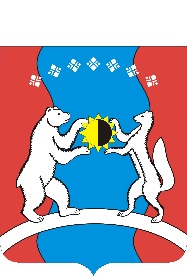 САХА ӨРӨСПҮҮБҮЛҮКЭТЭ«АЛДАН  ОРОЙУОНА»МУНИЦИПАЛЬНАЙТЭРИЛЛИИДЬАһАЛТАТАДЬАһАЛ